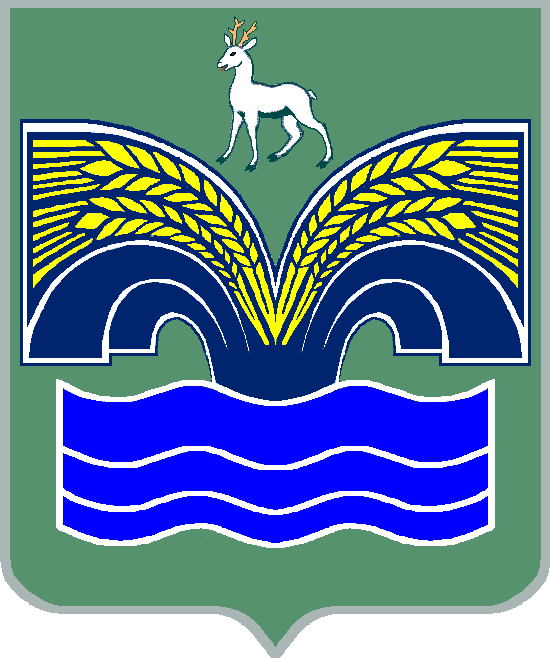 АДМИНИСТРАЦИЯСЕЛЬСКОГО ПОСЕЛЕНИЯ БОЛЬШАЯ КАМЕНКА
МУНИЦИПАЛЬНОГО РАЙОНА КРАСНОЯРСКИЙСАМАРСКОЙ ОБЛАСТИПОСТАНОВЛЕНИЕот 24 января 2019 года  № 11О внесении изменений в постановление сельского поселения Большая Каменка «Об утверждении административного регламента предоставления муниципальной услуги «Присвоение, изменение, аннулирование и регистрация адресов объектов недвижимости» от 11.12.2014 года № 27Рассмотрев Протест Прокуратуры на отдельные положения административного регламента предоставления муниципальной услуги «Присвоение, изменение, аннулирование и регистрация адресов объектов недвижимости»», утвержденного постановлением Администрации сельского поселения Большая Каменка муниципального района Красноярский Самарской области от 11.12.2014 года № 27, в соответствии с Федеральным законом от 19.07.2018 № 204-ФЗ «О внесении изменений в Федеральный закон «Об организации предоставления государственных и муниципальных  услуг» в части установления дополнительных гарантий граждан при получении государственных и муниципальных услуг, Администрация сельского поселения  Большая Каменка муниципального района Красноярский Самарской области ПОСТАНОВЛЯЕТ:1. Внести следующие изменения в административный регламент предоставления муниципальной услуги «Присвоение, изменение, аннулирование и регистрация адресов объектов недвижимости», утвержденный постановлением администрации сельского поселения Большая Каменка муниципального района Красноярский Самарской области от 11.12.2014 года № 27 ( далее- Административный регламент): 1.1. Дополнить пункт 5.1 Административного регламента абзацами, следующего содержания:- нарушение срока или порядка выдачи документов по результатам предоставления государственной или муниципальной услуги;- приостановление предоставления государственной или муниципальной услуги, если основания приостановления не предусмотрены федеральными законами и принятыми в соответствии с ними иными нормативными правовыми актами Российской Федерации, законами и иными нормативными актами субъектов Российской Федерации, муниципальными правовыми актами. В указанном случае досудебное (внесудебное) обжалование заявителем решений и действий (бездействия) многофункционального центра, работника многофункционального центра возможно в случае, если на многофункциональный центр, решения и действия  (бездействия) которого обжалуется, возложена функция по предоставлению соответствующих государственных или муниципальных услуг в полном объеме;- истребование у него при предоставлении государственной или муниципальной услуги документов или информации, отсутствие и (или) недостоверность которых не указывалась при первоначальном отказе в приеме документов, необходимых для предоставления государственной или муниципальной услуги, либо в предоставлении государственной или муниципальной услуги, за исключением случаев, предусмотренных законом».Заявитель в праве обжаловать также решение и действия работника многофункционального центра, если на многофункциональный центр, решение и действия(бездействия) которого обжалуются, возложена функция по предоставлению соответствующих государственных или муниципальных услуг в полном объеме.1.2. Пункт 2.14 Административного регламента изложить в новой редакции: «Основанием для приема документов, необходимых для предоставления муниципальной услуги являются: предоставление документов ненадлежащим заявителем; документы не поддающиеся прочтению; документы исполнены карандашом».3. Опубликовать постановление в газете «Красноярский вестник» и разделе на официальном сайте администрации муниципального района Красноярский в сети интернет, в разделе /поселения/ Большая КаменкаГлава сельского поселения Большая Каменка муниципального районаКрасноярский Самарской области                                               О.А.Якушев                      